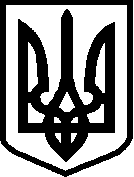 УКРАЇНАЧЕРНІГІВСЬКА ОБЛАСТЬМІСТО  НІЖИНМ І С Ь К И Й   Г О Л О В АР О З П О Р Я Д Ж Е Н Н Явід «10» грудня 2020 р.                    м. Ніжин                        № 323Про затвердження результатів конкурсуна посаду директора Ніжинської гімназії № 6 Ніжинської міської ради Чернігівської областіВідповідно до статей 42, 59, 73 Закону України «Про місцеве  самоврядування в  Україні», до частини четвертої статі 39 Закону України № 463-ІХ від 16.01.2020 року «Про повну загальну середню освіту», рішення Ніжинської міської ради Чернігівської області VІІ скликання від 01.07.2020 р. № 47-75/2020 «Про внесення змін та затвердження Положення про конкурс на посаду керівника комунального закладу загальної середньої освіти в новій редакції», статті 38 Регламенту виконавчого комітету Ніжинської  міської ради Чернігівської області VІІ скликання, затвердженого  рішенням  виконавчого  комітету міської ради від 11.08.2016 № 220, розглянувши повідомлення голови конкурсної комісії з питань заміщення вакантної посади директора Ніжинської гімназії № 6 Ніжинської міської ради Чернігівської області Смаги С.С. від 10.12.2020 про результати конкурсного відбору:  1. Затвердити результати конкурсу на посаду директора Ніжинської гімназії № 6 Ніжинської міської ради Чернігівської області, а саме: переможцем конкурсу на заміщення вакантної посади директора Ніжинської гімназії № 6 Ніжинської міської ради Чернігівської області визнати  Гулу Наталю Олександрівну.   2. Начальнику Управління освіти Ніжинської міської ради Чернігівської області Крапив’янському С. М. призначити Гулу Наталю Олександрівну на посаду директора Ніжинської гімназії № 6 Ніжинської міської ради Чернігівської області та укласти з нею строковий трудовий договір (контракт) на шість років. 3. Відділу інформаційно-аналітичної роботи та комунікацій з громадськістю виконавчого комітету Ніжинської міської ради Чернігівської області забезпечити оприлюднення цього розпорядження на офіційному веб-сайті Ніжинської міської ради Чернігівської області.           4. Контроль за  виконанням  цього  розпорядження  залишаю за собою.Міський  голова                                                                Олександр Кодола